                                                                                                                              Затверджено 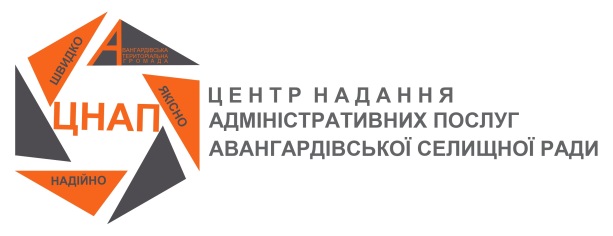 рішенням  Виконавчого  комітету Авангардівської  селищної  ради                                                                                                                             від 24.08.23  № 197ІНФОРМАЦІЙНА КАРТКАадміністративної послуги з видачі виписки з Єдиного державного реєстру юридичних осіб, фізичних осіб – підприємців та громадських формуваньу паперовій формі для проставлення апостилю          Центр надання адміністративних послуг Авангардівської селищної ради(найменування суб’єкта надання адміністративної послуги та/або центру надання адміністративних послуг)2підтверджують громадянство України, посвідчують особу чи її спеціальний статус».У разі якщо заявником є іноземець або особа без громадянства, документом, що посвідчує особу, є національний, дипломатичний чи службовий паспорт іноземця або інший документ, що посвідчує особу іноземця або особи без громадянства.У разі подання документів представником додатково подається примірник оригіналу (нотаріально засвідчена копія) документа, що засвідчує його повноваження (крім випадку, якщо відомості про повноваження цього представника містяться в Єдиному державному реєстрі)9Порядок та спосіб подання документів, необхідних для отримання адміністративної послугиЗапит про надання виписки з Єдиного державного реєстру юридичних осіб, фізичних осіб – підприємців та громадських формувань подається в паперовій формі особисто заявником10Платність (безоплатність) надання адміністративної послугиЗа одержання виписки з Єдиного державного реєстру юридичних осіб, фізичних осіб – підприємців та громадських формувань у паперовій формі для проставлення апостилю справляється плата в розмірі 0,05 прожиткового мінімуму для працездатних осіб.Плата справляється у відповідному розмірі від прожиткового мінімуму для працездатних осіб, встановленому законом на 01 січня календарного року, в якому подається запит про надання виписки з Єдиного державного реєстру юридичних осіб, фізичних осіб – підприємців та громадських формувань, та округлюється до найближчих 10 гривень11Строк надання адміністративної послугиПротягом 24 годин після надходження запиту, крім вихідних та святкових днів12Перелік підстав для відмови у наданні адміністративної послугиНе подано документ, що підтверджує внесення плати за отримання відповідних відомостей або плата внесена не в повному обсязі13Результат надання адміністративної послугиВиписка з Єдиного державного реєстру юридичних осіб, фізичних осіб – підприємців та громадських формувань14Способи отримання відповіді (результату)Особисто